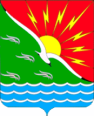 АДМИНИСТРАЦИЯМУНИЦИПАЛЬНОГО ОБРАЗОВАНИЯЭНЕРГЕТИКСКИЙ ПОССОВЕТ НОВООРСКОГО РАЙОНА ОРЕНБУРГСКОЙ ОБЛАСТИП О С Т А Н О В Л Е Н И Е08.04.2020                                     п. Энергетик                                       № 57 - ПОб утверждении плана по организации санитарно – противоэпидемических (профилактических) мероприятий по предупреждению завоза и распространения новой коронавирусной инфекции (2019-nCoV) на территории муниципального образования Энергетикский поссовет Новоорского района Оренбургской областиВ связи с угрозой завоза и распространения новой коронавирусной инфекции (2019-nCoV) на территории муниципального образования Энергетикский поссовет Новоорского района Оренбургской области, с целью организации и проведения санитарно – профилактических и противоэпидемических мероприятий по предупреждению завоза и распространения новой коронавирусной инфекции (2019-nCoV), в соответствии с распоряжением Губернатора Оренбургской области от 04.02.2020 №30-р «О мерах по предупреждению завоза и распространения новой коронавирусной инфекции в Оренбургской области», руководствуясь Уставом муниципального образования Энергетикский поссовет Новоорского района Оренбургской области,П О С Т А Н О В Л Я Ю1. Образовать муниципальный штаб по организации санитарно – противоэпидемических (профилактических) мероприятий по предупреждению завоза и распространения новой коронавирусной инфекции (2019-nCoV) на территории муниципального образования Энергетикский поссовет Новоорского района Оренбургской области и утвердить его состав согласно приложению №1.2. Утвердить план мероприятий по организации санитарно – противоэпидемических (профилактических) мероприятий по предупреждению завоза и распространения новой коронавирусной инфекции (2019-nCoV) на территории муниципального образования Энергетикский поссовет Новоорского района Оренбургской области согласно приложению №2.3. Настоящее постановление вступает в силу со дня его подписания и подлежит размещению на официальном сайте администрации муниципального образования Энергетикский поссовет Новоорского района Оренбургской области по адресу http://www.energetik56.ru.Контроль за исполнением настоящего постановления оставляю за собой.Исполняющий полномочия главымуниципального образования                                                       Е.В. КононенкоПриложение №1 к постановлению администрациимуниципального образованияЭнергетикский поссоветНовоорского района Оренбургской областиот ______ №________СОСТАВмуниципального штаба по организации санитарно – противоэпидемических (профилактических) мероприятий по предупреждению завоза и распространения новой коронавирусной инфекции (2019-nCoV) на территории муниципального образования Энергетикский поссовет Новоорского района Оренбургской областиИсполняющий полномочия главы муниципального образования                                                       Е.В. КононенкоПриложение №2 к постановлению администрациимуниципального образованияЭнергетикский поссоветНовоорского района Оренбургской областиот ______ №________ПЛАНмероприятий по организации санитарно – противоэпидемических (профилактических) мероприятий по предупреждению завоза и распространения новой коронавирусной инфекции (2019-nCoV)  на территории муниципального образования Энергетикский поссовет Новоорского района Оренбургской областиИсполняющий полномочия главы муниципального образования                                                       Е.В. КононенкоКононенко Елена Валерьевна- начальник муниципального штаба, исполняющий полномочия главы муниципального образования Энергетикский поссовет Новоорского района Оренбургской областиЖевакина Олеся Константиновна- секретарь муниципального штаба, специалист 1 категории (по общим вопросам) администрации муниципального образования Энергетикский поссовет Новоорского района ОренбургскойЧлены комиссии:Члены комиссии:Орлова Оксана Анатольевна- Специалист по охране труда ООО УК «Энергетик» (по согласованию)Фролов Владимир Петрович- Директор Энергетикского филиала ООО «ЖКХ»(по согласованию)Свиридова Валентина Григорьевна- Директор ООО «Феникс»(по согласованию)Ниязова Рауза Сагынаевна- Специалист 1 категории (по вопросам ЖКХ) администрации муниципального образования Энергетикский поссовет№ п/пМероприятиеСроки выполненияИсполняющие1Сбор и передача информации о прибывших гражданах на территорию муниципального образования Энергетикский поссовет из иных субъектов Российской Федерации и иностранных государств, в Северо-Восточный территориальный отдел Управления Федеральной службы по надзору в сфере защиты прав потребителей и благополучия человека по Оренбургской области в п. Новоорск и ГАУЗ Новоорская РБ Энергетикская УБПо мере поступленияЖевакина О.К.2Информирование населения о мерах по противодействию коронавирусной инфекции посредством размещения на сайте администрации муниципального образования Энергетикский поссовет по адресу http://www.energetik56.ru.  и на информационных досках многоквартирных домов В период угрозыМуниципальный штаб3Осуществление контроляза соблюдением режимасамоизоляции гражданами,прибывшими на территориюпоселения из иностранныхгосударств и других субъектовРоссийской Федерации, а такжелицами старше 65 лет.В период угрозыМуниципальный штаб4Осуществление контроля за соблюдением социального дистанционирования не менее полутора метров между лицамиВ период угрозыДобровольная народная дружина5Осуществление приема обращений граждан посредством электронной почты и телефонаВ период угрозыДелопроизводитель администрации муниципального образования Энергетикский поссоветМетлицкая В.П.6Ограничить доступ в здание администрации муниципального образования Энергетикского поссовета лиц, не состоящих в трудовых (служебных) отношениях с органами местного самоуправленияВ период угрозыИсполняющий полномочия главы Кононенко Е.В.7Исключить организацию и проведение массовых мероприятий на территории муниципального образования Энергетикский поссоветВ период угрозыИсполняющий полномочия главы Кононенко Е.В.8Усилить контроль за работой ООО «Природа» по своевременному вывозу мусора из контейнеровВ период угрозыСпециалист 1 категории администрации муниципального образования Энергетикский поссовет (по вопросам ЖКХ) Ниязова Р.С.9Организация в оказании помощи в приобретении продуктов питания лицам старше 65 лет и одиноко проживающим находящимся в изоляции гражданамВ период угрозыВолонтеры10Осуществление контроля за проведением регулярной санитарной обработки управляющими организациями осуществляющими деятельность по управлению многоквартирными домами в подъездах многоквартирных домовПо графикуЖевакина О.К.11Не допускать к работе лиц с признаками острых респираторных заболеваний и повышенной температурой телаВ период угрозыГлава, руководители предприятий и организаций всех форм собственности